Dear NelsonThanks for explaining your situation!1. So glad to tell you that we can manufacture the 5 tons capacity block ice machine with air cooling system. 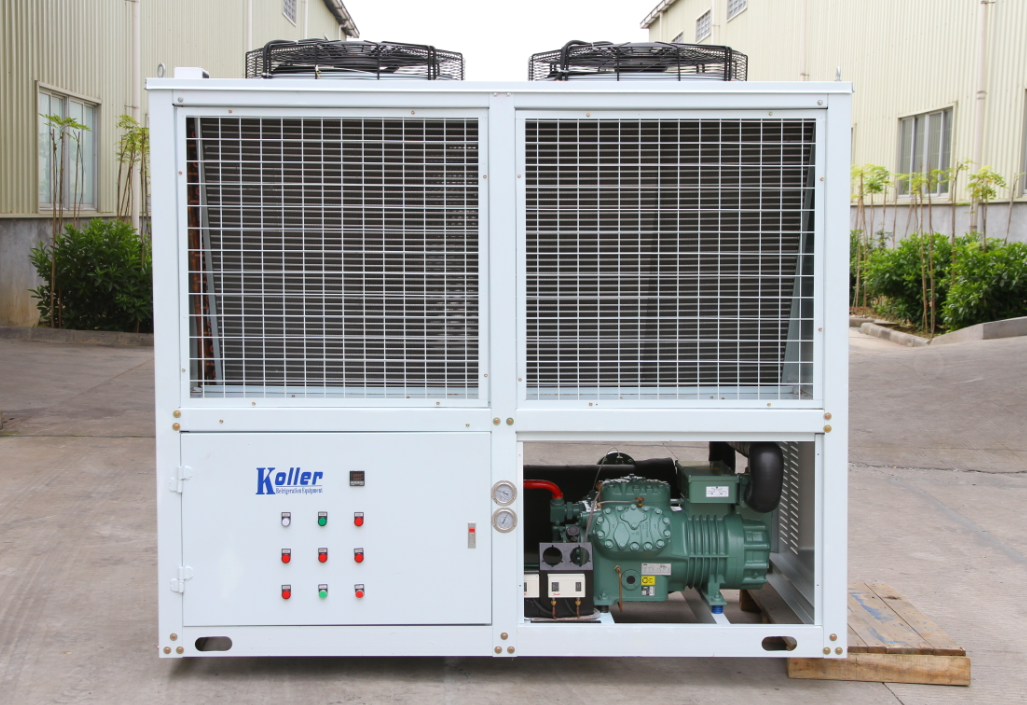 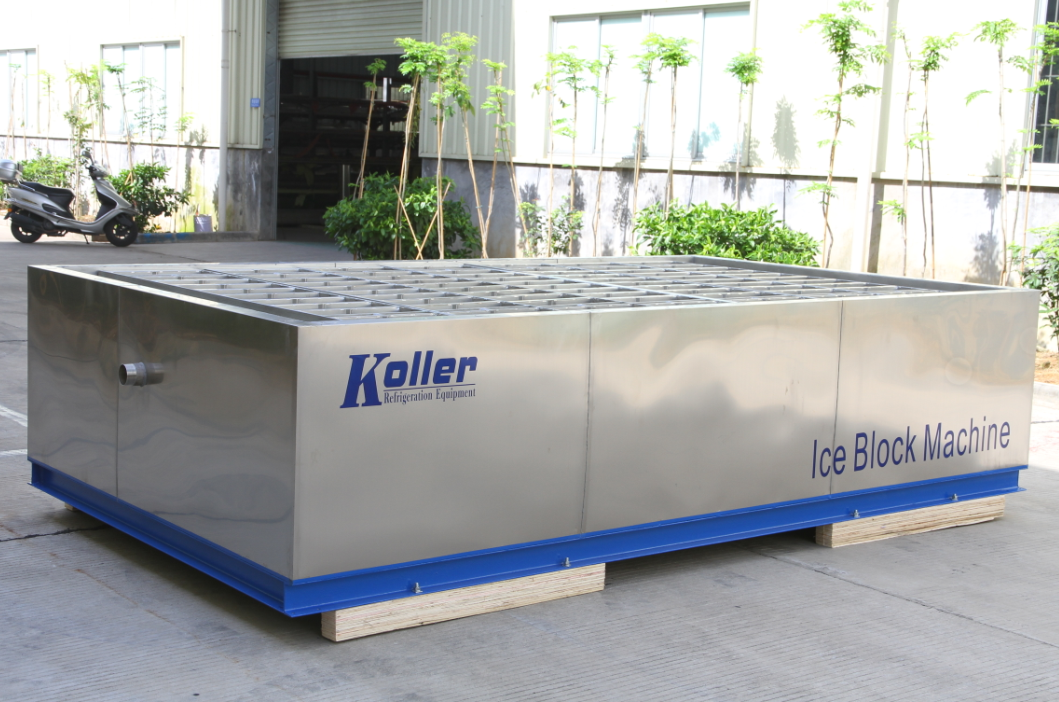 Compressor unit integrated with air cooling system                        brine water tank with ice cans2. LayoutFor your better reference, here is a video explain how the block ice machine work together with crane system: http://v.youku.com/v_show/id_XNDAxNjcyOTQ4.html?from=y1.2-1-103.3.5-1.1-1-1-4Please refer to following drawing: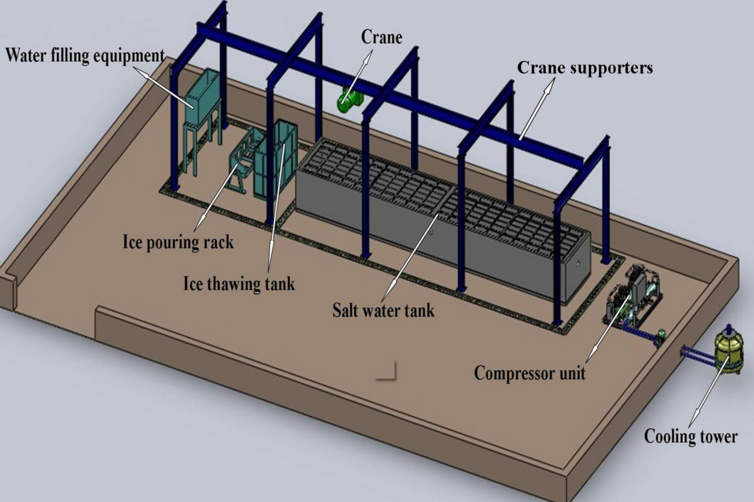 3. As for 10 tons capacity, we have forwarded your case to the technical department to redesign the refrigeration system and recalculate the price. Because like I told you before, our standard design of 10 tons machine equip with water cooling system.*Mr. Nelson, what do you think of the 5 tons machine? Which ice size you prefer, 10 kg or 20 kg?Waiting for your kindness replyThanksBest Regards, 
Jamko Ye (Sales Manager)5 tons block ice machine MB50ComponentspriceComplete set 5 tons block ice machine MB50Compressor unit with air cooling system$ 19,430 USDComplete set 5 tons block ice machine MB50Stainless steel 304 brine water tank with126 pieces 10 kg block ice size cans$ 19,430 USDComplete set 5 tons block ice machine MB50Compressor unit with air cooling system$ 21,810 USDComplete set 5 tons block ice machine MB50Stainless steel 304 brine water tank with88 pieces 20 kg block ice size cans$ 21,810 USDCrane system of 5 tons block ice machinesupporting frame, hoist, tank for ice demoulding, rack for ice pouring, water refilling equipment$ 5,030 USD